Техника рисования Sketch.С чего начать? Как рисовать пейзаж? Начало имеет большое значение, так как начальная компоновка – это старт, определяющий финиш. Изображаемые части на рисунке не должны быть одинаковыми (играет роль масштаб и реальное расположение объектов).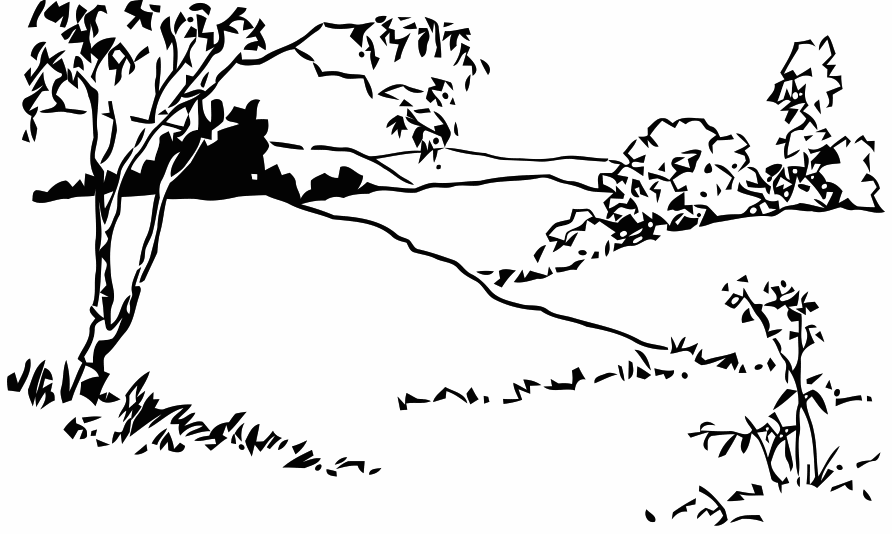  	Чтобы нарисовать красивую картину, нужно вкладывать в нее свои эмоции и настроение. Природа сама по себе является элементом вдохновения. Как нарисовать природу впервые? Делать это нужно поэтапно, начиная с простой компоновки на бумажном листе, а потом уже перенеся свой эскизный рисунок в графический редактор на компьютер. Горный пейзаж начинается с наиболее высокой вершины (одинаковые горы лучше не рисовать). Крупные объекты изначально обозначаются на рисунке контурами, а мелкие детали дорисовываются позже.На переднем плане размещаются: деревья, кусты, цветы т.д. На заднем: горы, холмы, лес, острова, домики и т.д. Всё зависит от вашего выбора.Позже мы переходим к детализации рисунка, начиная от прорисовки пышности деревьев и заканчивая основными линиями. В конце работы прорисовываются детали, добавляющие картине приятные штрихи.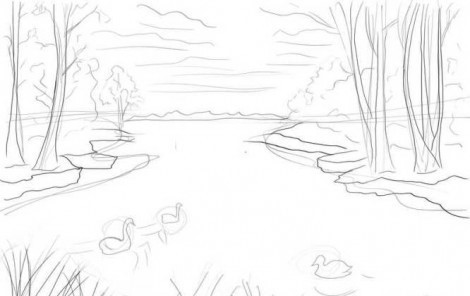 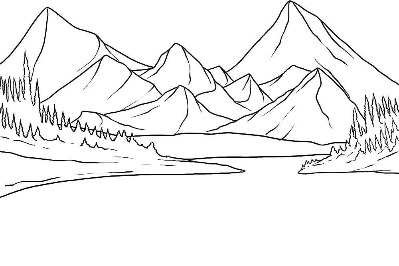 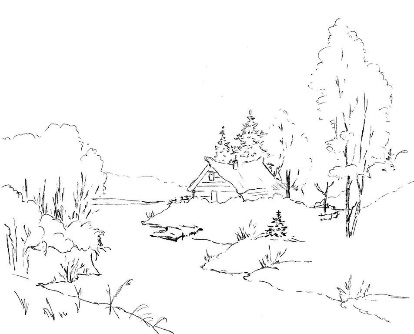 Итак, начинаем делать набросок в графическом редакторе. Небо у нас готово и мы продолжаем работать над рисунком в том же файле, но на новых слоях.Шаг 1. Рисуем линию горизонта, над которой располагаются небо, облака и солнце:Линию горизонта (это будет вспомогательная линия) рисуем на отдельном слое;Кисть жесткая небольшого диаметра;Прямую линию в Adobe Photophop можно провести, удерживая клавишу shiftПереименовываем слой: 2 LM (двойной клик мышью на названии слоя. Не путайте с двойным кликом мышью на слое. Это будет другое действие.) и печатаем новое название слоя. 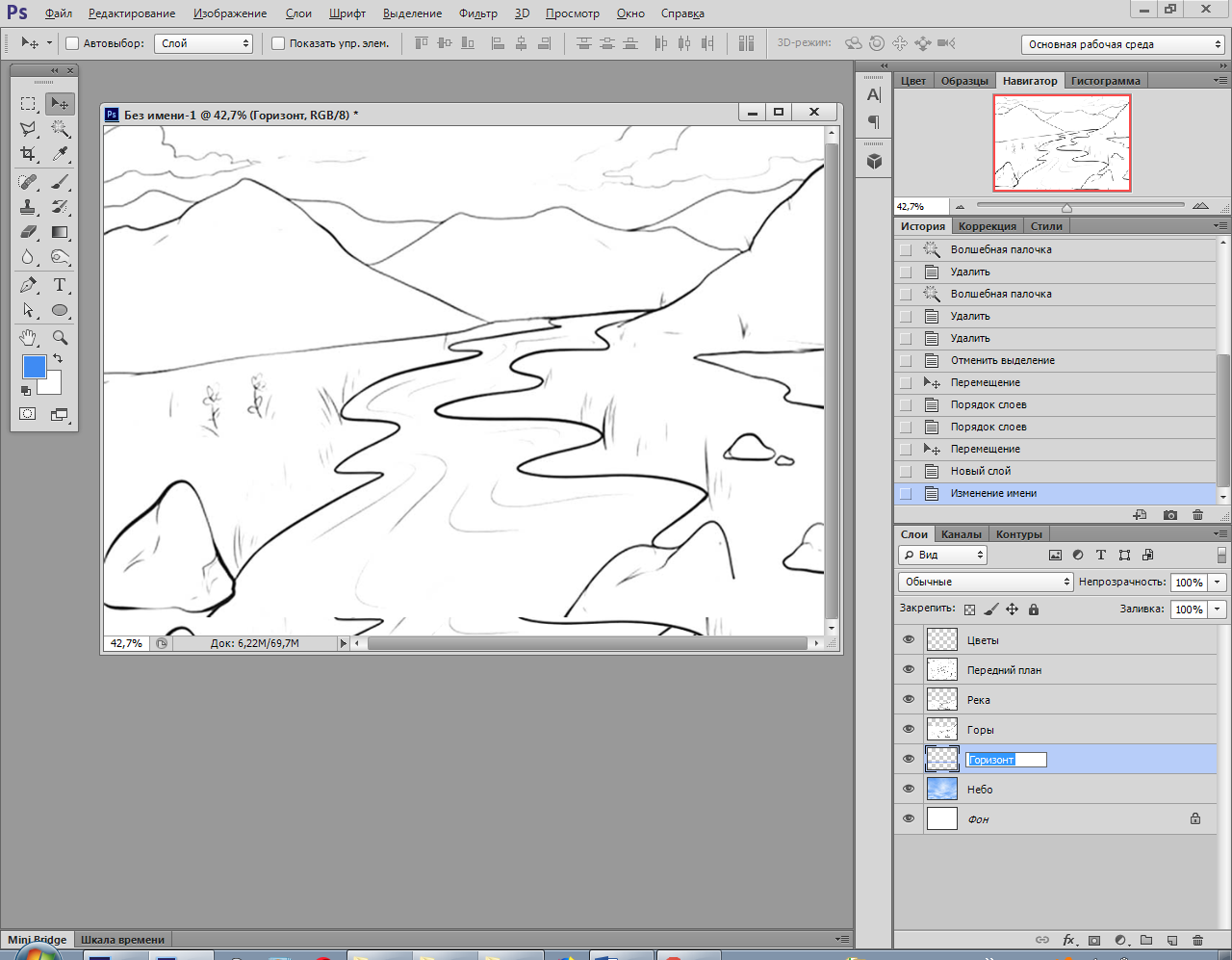 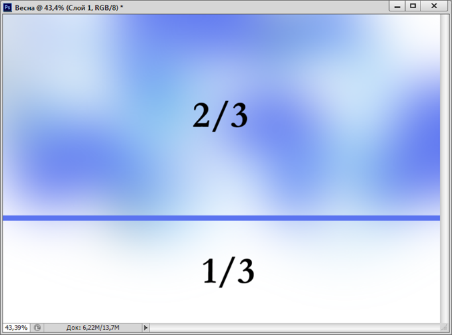 Шаг 2. Создаем новый слой: Палитра «Слои» / в нижней части палитры 6-я пиктограмма «Создать новый слой».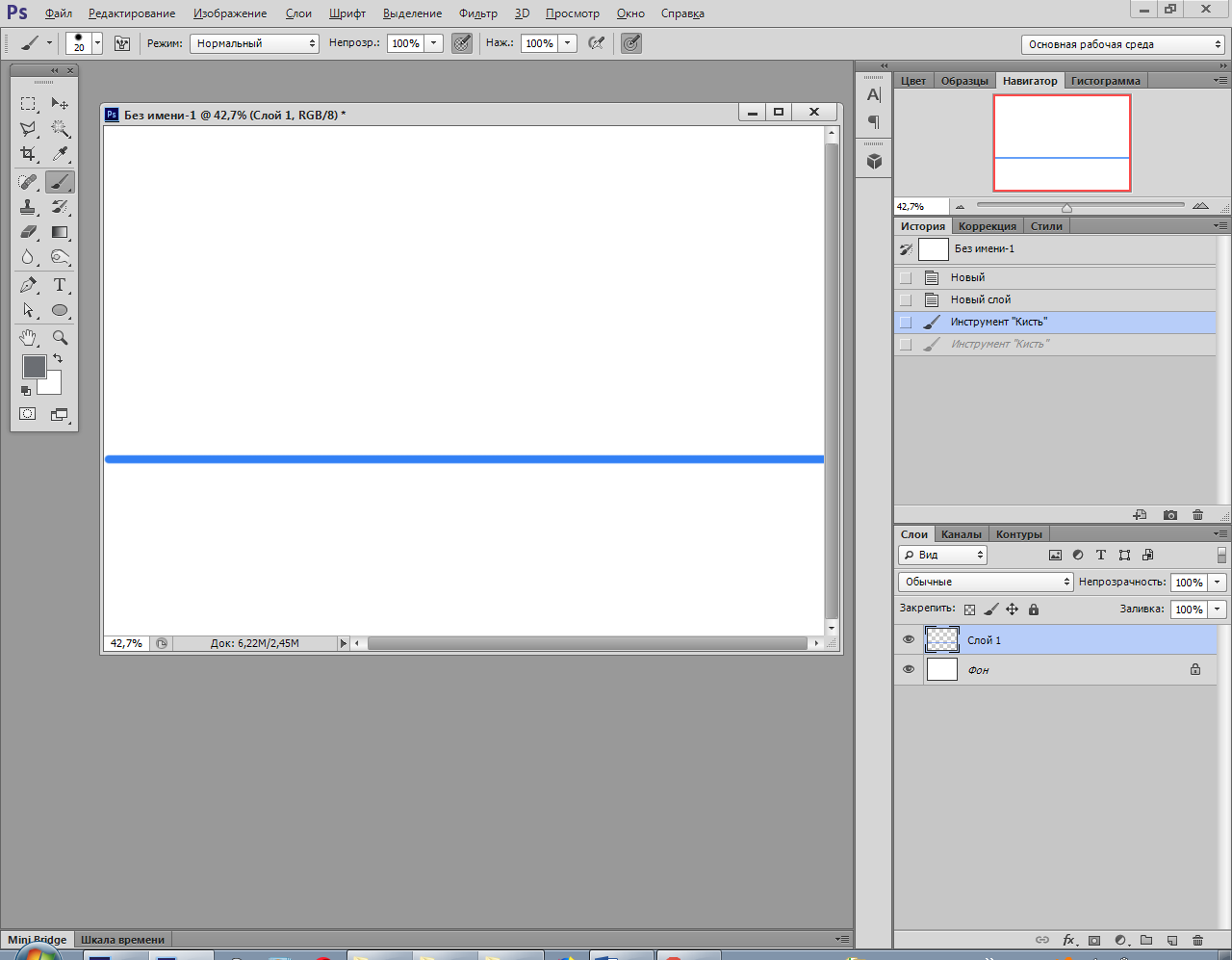 Шаг. 3 Панель инструментов / Инструмент «Кисть» / Размер кисти в диапазоне 10 – 20 пикселей, жесткость 100 %. – кисть «жесткая круглая».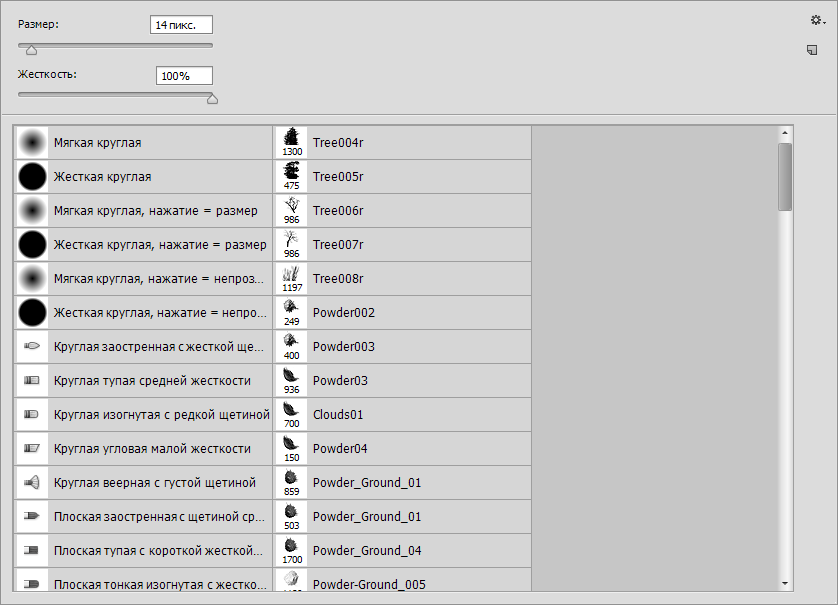 Шаг 4. Выставляем основной цвет для рисования кистью, например, серый или черный. 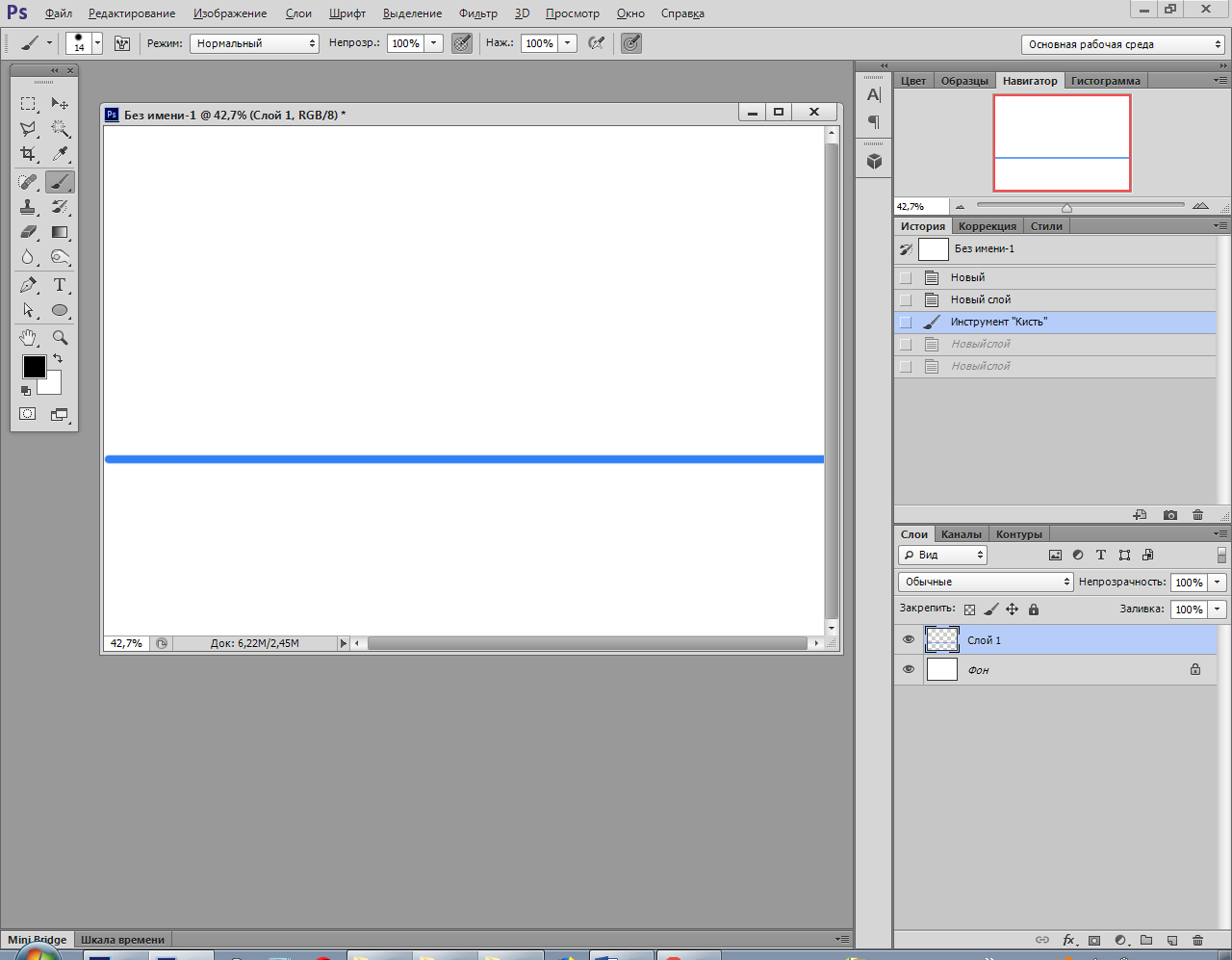 Шаг 5. Рисуем набросок жесткой кистью, начиная с крупных деталей. Чем больше планов на рисунке, тем он интереснее и насыщеннее.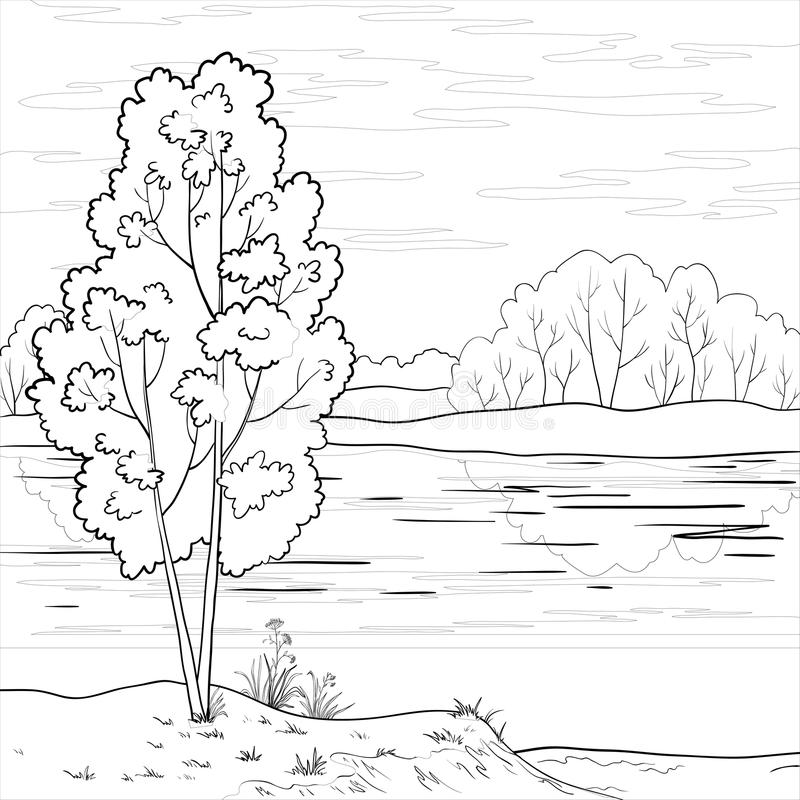 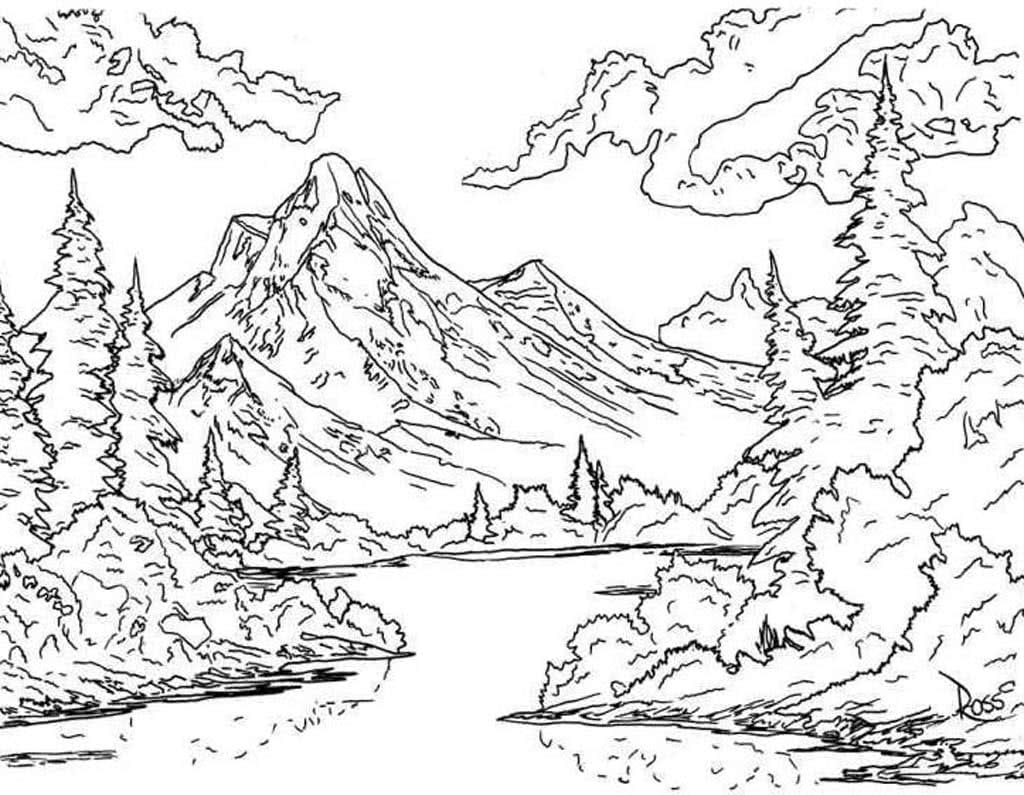 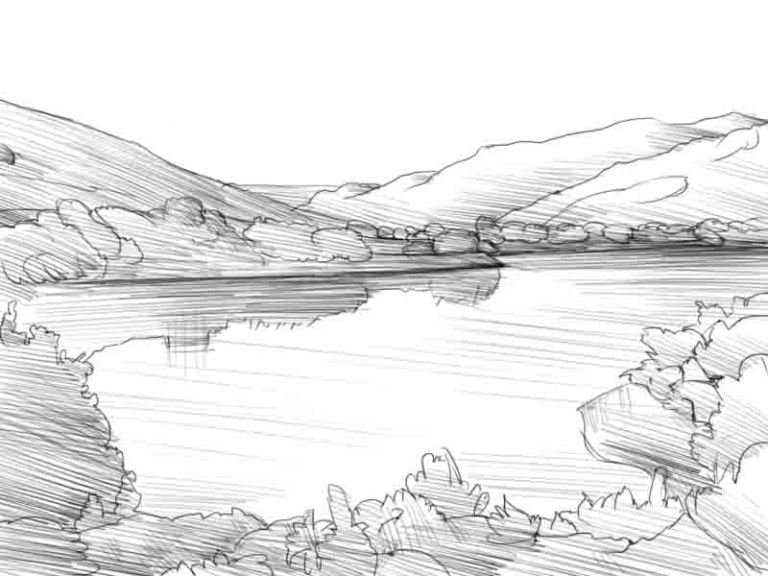 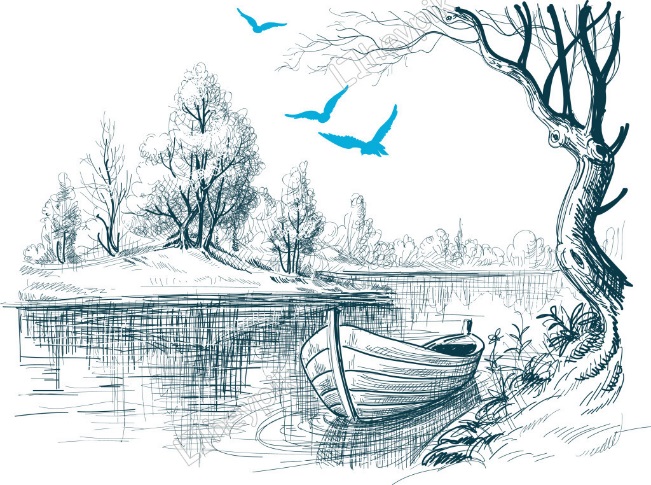 Шаг 6. Эскиз можно рисовать как на одном, так и на разных слоях. Если слоев много, то их нужно объединить в группу.Как их объединить в группу?Сначала выделяем первый слой, затем удерживайте клавишу shift кликаем по верхнему слою. Фоновый слой и небо остаются не выделенными. Нужные нам слои выделены и мы приступаем к созданию группы.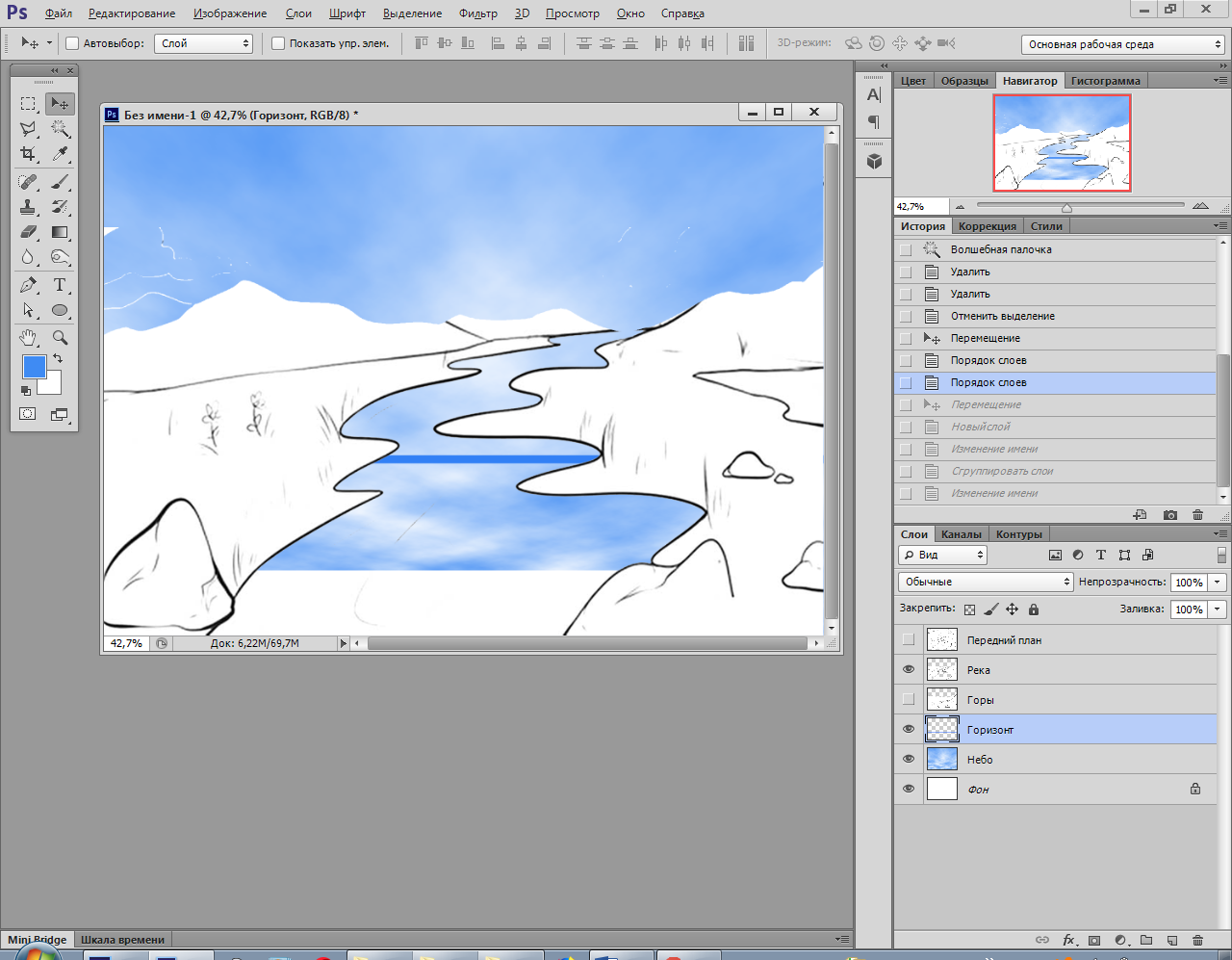 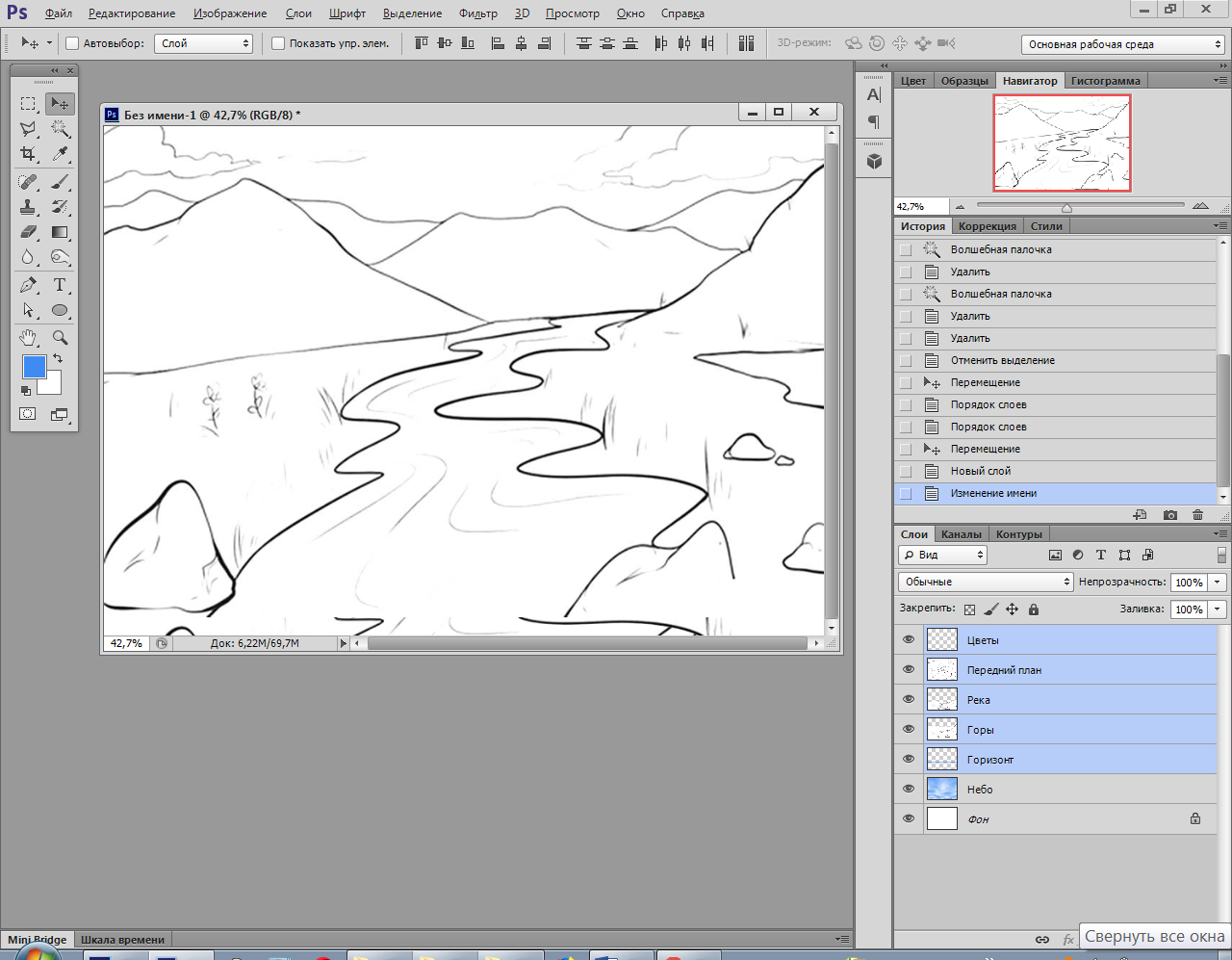 Ctrl + G – это самый быстрый способ создания группы.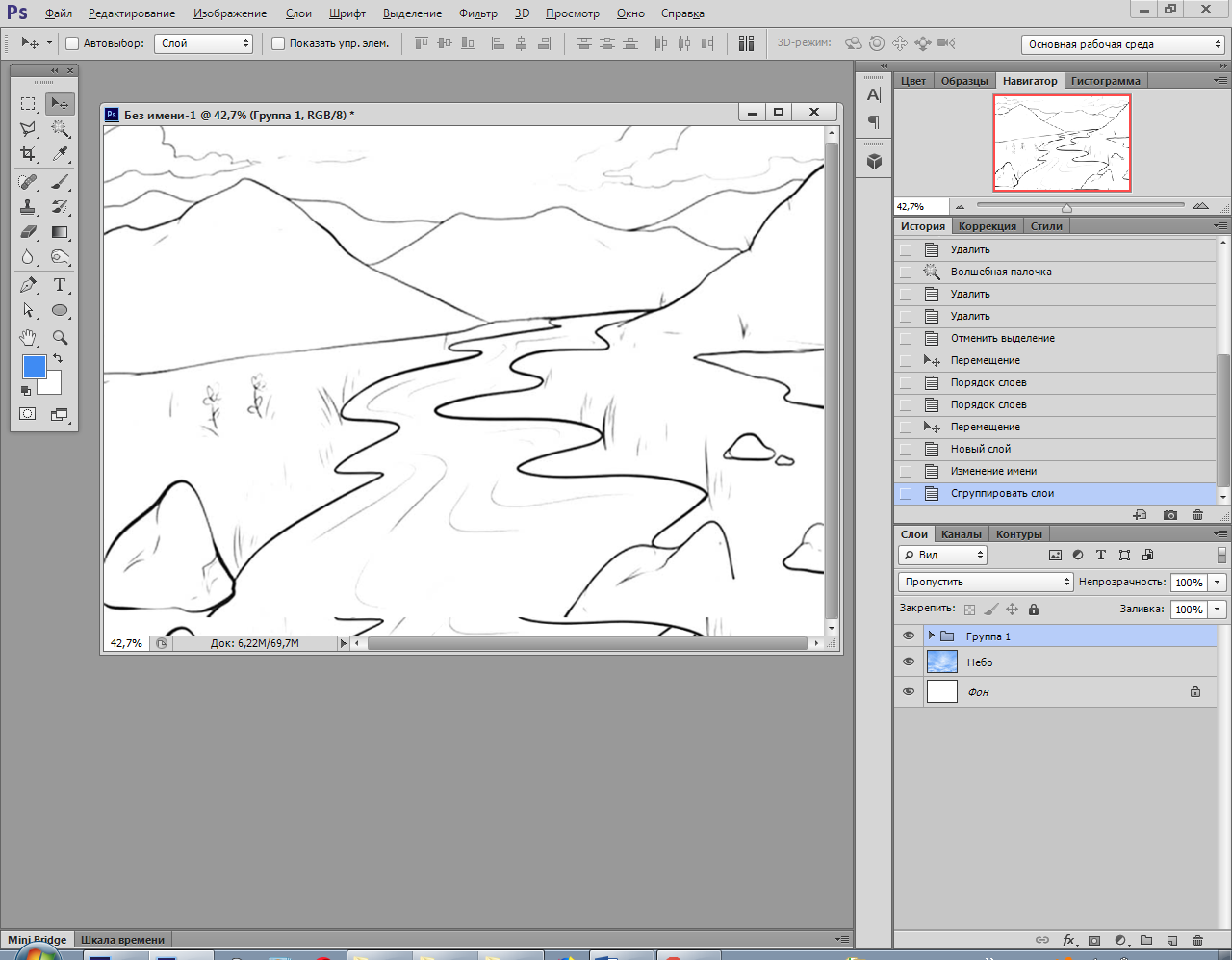 Шаг 6. Переименовываем группу, дав ей название «Эскиз».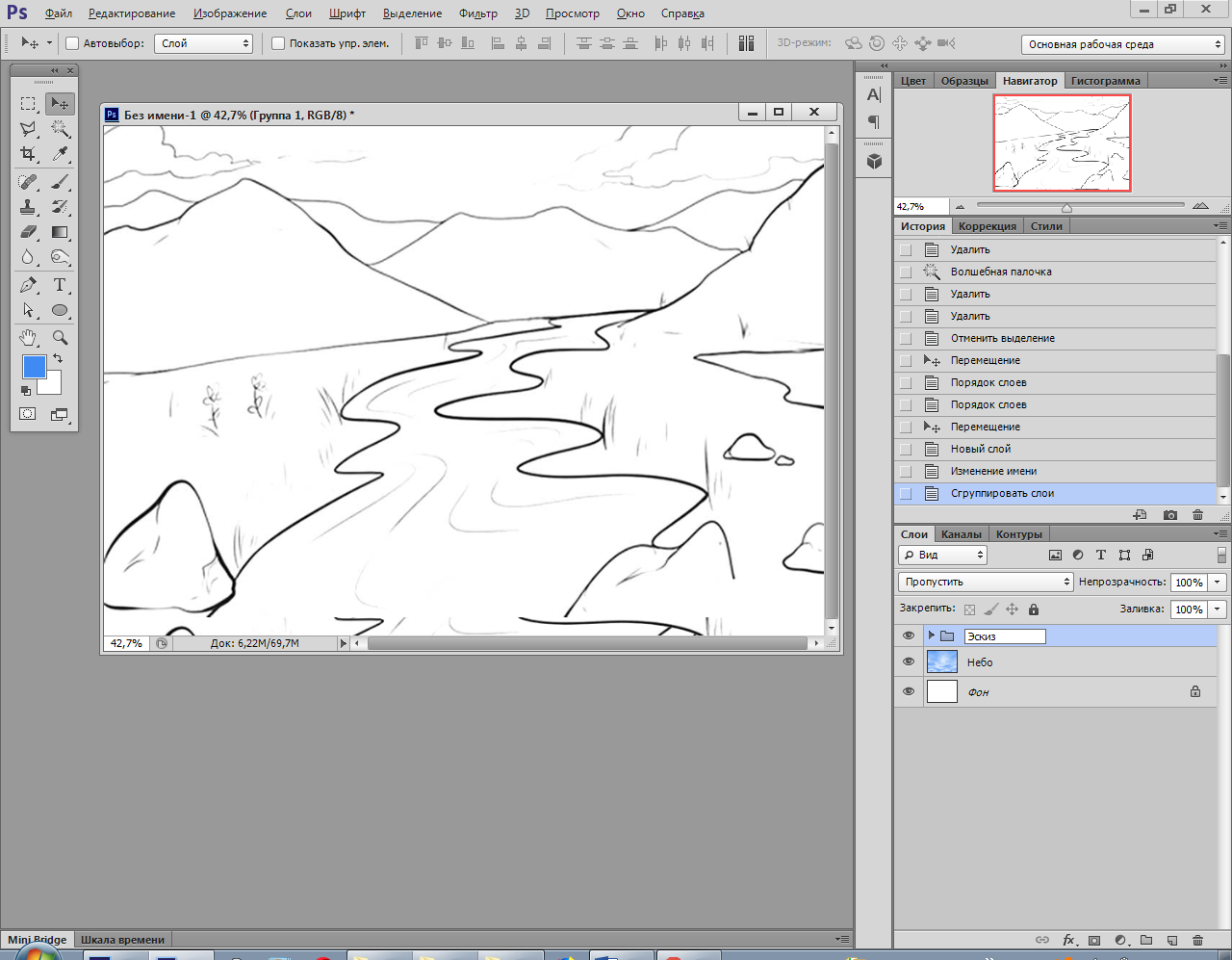 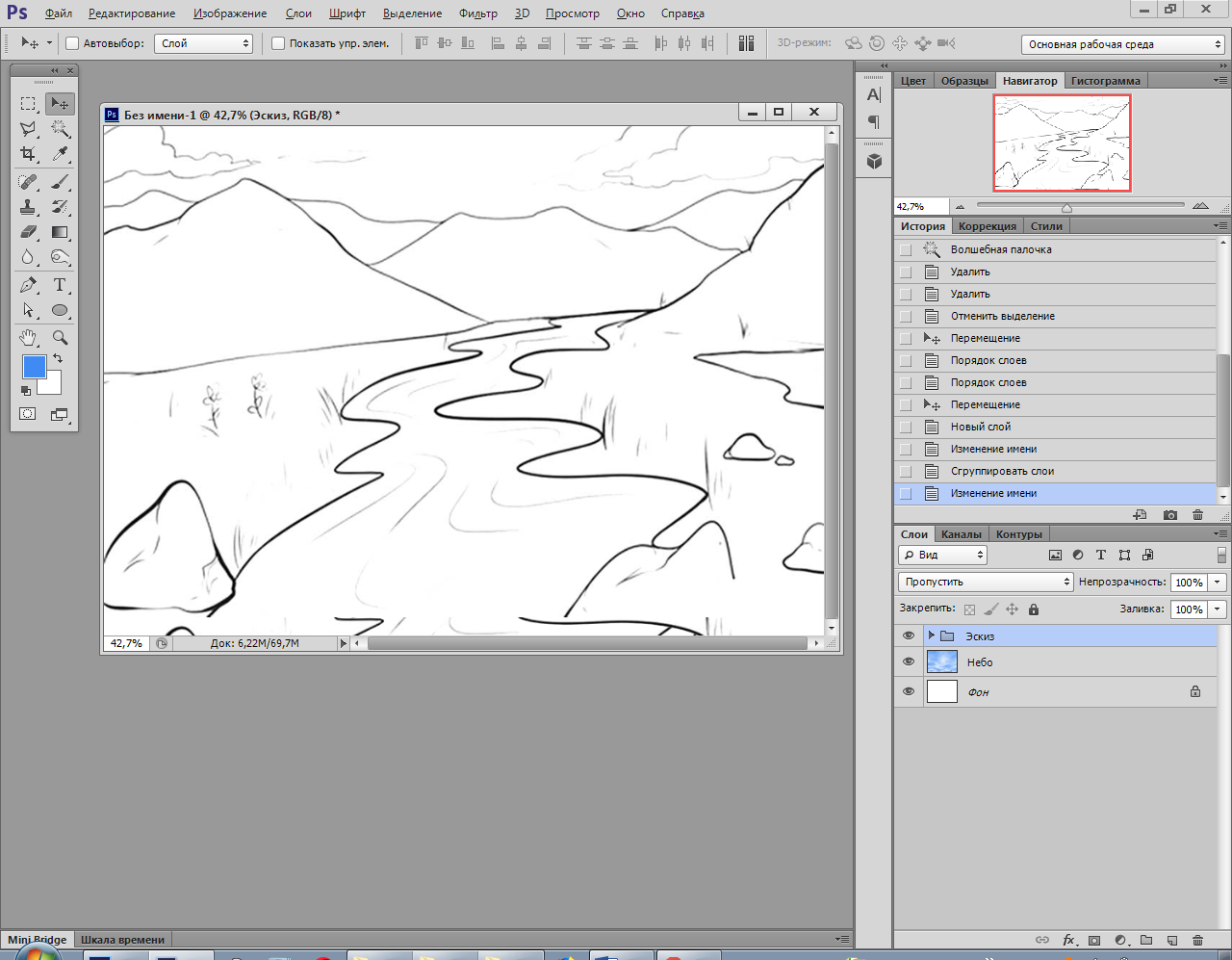 Эскиз готов. Всем удачи!Продолжение следует…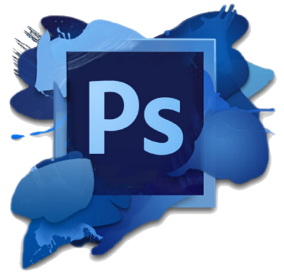 Дворец творчества детей и молодёжи им. О.П. ТабаковаОбъединение компьютерной графики «Цифровая палитра»Педагог: Елисеева Татьяна Александровна